TEMPORARY ASSISTANCE FOR NEEDY FAMILIES (TANF)This program provides temporary assistance for the care of dependent children in their homes or in the homes of relatives by furnishing financial and self-sufficiency services.  Low income Nevadans in need of assistanceSubject to requirements related to: income, school attendance, work participation, child support enforcement, immunization, citizenship, and residency.  Click below or contact your local office.For more eligibility information, visit: https://dwss.nv.gov/TANF/Financial_Help/ Cash Assistance - Cash payments, vouchers and other forms of benefits to cover a family’s ongoing basic needs, including food, shelter, clothing, etc.  Child Care - Childcare, transportation and other supports for families that are not employedSelf-Sufficiency Grant (SSG) – This is a one-time –lump-sum payment designed to alleviate a barrier to employment until regular income is received from employment. Provides an opportunity for families who are eligible for TANF to divert the family from welfare.Temporary Program – This is a financial payment designed to meet an immediate episode of need defined as an unforeseen circumstance, such as a flood, earthquake, etc., and limited to no more than four months per episode of need.Loan Program - This is a monthly financial payment designed to meet a family’s needs, such as food, shelter, clothing, etc., until an anticipated future source of income is received. The most common recipient is a household with an otherwise work-eligible recipient pending receipt of Supplemental Security Income (SSI). Each adult household member must have a reasonable expectation of a future source of income to provide for repayment of the loan.New Employees of Nevada (NEON) Program – This is the Division’s work program and provides a monthly financial payment for families whose adult household members are work-eligible and meet the terms of their Personal Responsibility Plan. The purpose is to reduce or eliminate welfare dependency by providing employment, education, training and support services to recipients to enable self-sufficiency. Participants may be placed in different components, including: orientation to work; job search workshops; educational activities; skill training and Community Work Experience (CWE).Policy for the TANF program can be found on the DWSS website under the Eligibility and Payments Information Manual.Click below to enter Access Nevada, or contact your local Welfare Office.   Last Updated: 4/19/16 SH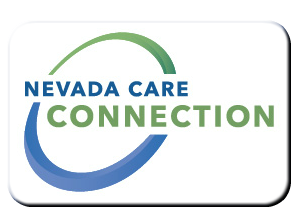 PurposeTarget PopulationEligibilityServicesProgram Policies and ProceduresHow to ApplyFor InformationFor InformationSherry Haar, Chief, Eligibility & Payments775-684-0722WebsiteWebsitehttps://dwss.nv.gov/TANF/Access_Nevada/ http://dwss.nv.gov 